Name________________________
 	   Date___________                  #_____ 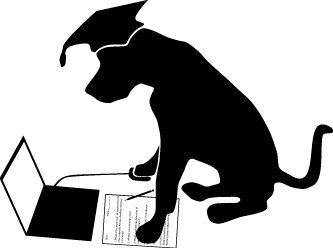                                                    4th Grade Math Advanced Test 6 - http://www.prepdog.org/4th/4m6.htm
Total correct:  ____/17Create a word problem for the equation 4x -3 = 9.http://www.prepdog.org/4th/4ma6.htm                                                                                         Prepdog.org- copyright 2014                                                                              #AnswerShow me how your brain works.  Explain or sketch how you solved the problem.Understanding1.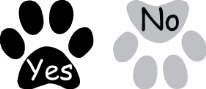 2.3.4.5.6.7.8.9.10.11.12.13.14.15.16.17.